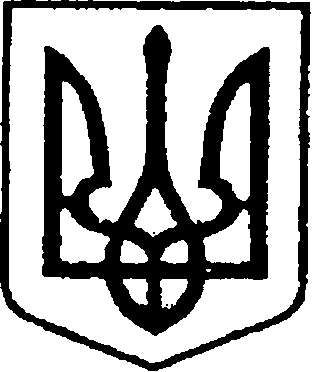 УКРАЇНАЧЕРНІГІВСЬКА ОБЛАСТЬМІСТО НІЖИНМ І С Ь К И Й  Г О Л О В А  Р О З П О Р Я Д Ж Е Н Н Явід 01 червня 2020 р.		          м. Ніжин		                                №148Про затвердження персонального складуконкурсної комісії з питань заміщеннявакантних посад посадових осіб місцевогосамоврядування у виконавчих органах виконавчого комітету Ніжинської міської ради, його апараті, керівників виконавчихорганів Ніжинської міської радиВідповідно до статей 42, 59, 73 Закону України «Про місцеве самоврядування в Україні», Порядку проведення конкурсного відбору                   на заміщення вакантних посад посадових осіб місцевого самоврядування                 у виконавчих органах виконавчого комітету Ніжинської міської ради, його апараті, керівників виконавчих органів Ніжинської міської ради, затвердженого розпорядженням міського голови від 22.01.2019 р. №35-К, Регламенту виконавчого комітету Ніжинської міської ради Чернігівської області VІІ скликання, затвердженого рішенням виконавчого комітету Ніжинської міської ради Чернігівської області VІІ скликання від 11.08.2016 р. №220 (із змінами), з метою підвищення ефективності роботи відповідної конкурсної комісії, забезпечення прозорості і відкритості процедури підбору та призначення посадових осіб місцевого самоврядування, формування якісного резерву кадрів на заміщення вакантних посад місцевого самоврядування у виконавчих органах виконавчого комітету Ніжинської міської ради:1.Затвердити персональний склад конкурсної комісії з питань заміщення вакантних посад посадових осіб місцевого самоврядування у виконавчих органах виконавчого комітету Ніжинської міської ради, його апараті, керівників виконавчих органів Ніжинської міської ради, що додається.2.Визнати таким, що втратило чинність розпорядження міського голови                  від 11 травня 2018 року №119 «Про затвердження персонального складу конкурсної комісії з питань заміщення вакантних посад посадових осіб місцевого самоврядування у виконавчих органах виконавчого комітету Ніжинської міської ради».3.Голові конкурсної комісії, заступникові голови конкурсної комісії забезпечити ефективну роботу комісії відповідно до вимог чинного законодавства України, інших нормативно-правових актів,                                  що регламентують порядок прийняття на службу в органи місцевого самоврядування та її подальше проходження.	4.Першому заступнику міського голови з питань діяльності виконавчих органів ради, заступникам міського голови з питань діяльності виконавчих органів ради, керівникам структурних підрозділів виконавчих органів Ніжинської міської ради, апарату виконавчого комітету Ніжинської міської ради, у межах компетенції та чинного законодавства України, всебічно сприяти діяльності конкурсної комісії при вирішенні покладених на неї завдань.        5.Відділу юридично-кадрового забезпечення апарату виконавчого комітету Ніжинської міської ради (Лега В. О.) забезпечити оприлюднення цього розпорядження на офіційному сайті Ніжинської міської ради у порядку та у спосіб, що визначені чинним законодавством України.	6.Контроль за виконанням цього розпорядження залишаю за собою.Міський голова			                                        		        А. В. ЛінникЗатверджено розпорядження міського головивід 01 червня 2020 року №148С К Л А Дконкурсної комісії з питань заміщення вакантних посад посадових осіб місцевого самоврядування у виконавчих органах виконавчого комітету Ніжинської міської ради, його апараті, керівників виконавчих органів Ніжинської міської ради1.Колесник Сергій Олександрович, керуючий справами виконавчого комітету Ніжинської міської ради, голова комісії;2.Лега В’ячеслав Олександрович, начальник відділу юридично-кадрового забезпечення апарату виконавчого комітету Ніжинської міської ради, заступник голови комісії;3.Чепуль Ольга Віталіївна, начальник сектора з питань кадрової політики відділу юридично-кадрового забезпечення апарату виконавчого комітету Ніжинської  міської ради, секретар комісії;4.Гавриш Тетяна Миколаївна, начальник відділу економіки                                 та інвестиційної діяльності виконавчого комітету Ніжинської міської ради, член комісії;5.Єфіменко Наталія Євгеніївна, начальник відділу бухгалтерського обліку апарату виконавчого комітету – головний бухгалтер виконавчого комітету Ніжинської міської ради, член  комісії;6.Рацин Наталія Борисівна, начальник служби у справах дітей виконавчого комітету Ніжинської міської ради, член комісії;7.Доля Оксана Володимирівна, начальник відділу з питань організації діяльності міської ради та її виконавчого комітету апарату виконавчого  комітету Ніжинської міської ради, член комісії;8.Остапенко Світлана Володимирівна, начальник відділу з питань діловодства та роботи зі зверненнями громадян апарату виконавчого комітету Ніжинської міської ради, член комісії;9.Щербак Олег Вікторович, депутат Ніжинської міської ради сьомого скликання, голова постійної комісії міської ради з питань регламенту, депутатської діяльності та етики, законності, правопорядку, антикорупційної політики, свободи слова та зв’язків з громадськістю, член комісії (за згодою).